ASBL ACWEJChemin des Bois, 18B-4845 SART-JALHAYannechantaldelamotte@gmail.comwww.acwej.beMadame, Monsieur,L’écurie de l’ASBL ACWEJ existe depuis plus de 10 ans et vous avez déjà eu l’occasion de nous rencontrer ou de participer à l’une de nos activités.Notre maître mot « Un lieu où la différence n’est pas un handicap » et c’est avec cet objectif que nous organisons un centre d’accueil adapté à l’attention particulière des enfants et adolescents dont plusieurs ont des difficultés dans la vie. Nous leur proposons des activités comme manège, promenades à cheval ou à poney, séjour pendant les weekends et vacances scolaires, …Aujourd’hui, nous avons besoin de vous pour pouvoir continuer nos actions. Les installations doivent être améliorées, ainsi que l’accessibilité pour pouvoir accueillir mieux encore les personnes handicapées. Nous devons surtout garder un prix raisonnable pour permettre à chacun de pouvoir venir vivre l’aventure avec les animaux.Si vous souhaitez aider notre association, nous vous invitons à verser un don sur le compte de Caritas Liège BE04 2400 8007 6231 en indiquant le numéro « 732319 » en communication.Pour tout virement égal ou supérieur à 40,00 € une exonération fiscale sera accordée.En vous remerciant d’avance de l’attention que vous porterez à notre appel et en restant à votre écoute si vous avez des questions à nous poser, nous vous prions de croire, Madame, Monsieur, en nos sentiments les meilleurs.						Anne-Chantal de LAMOTTE	 CaritasSecours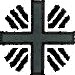 	Ruedes Prémontrés, 40 – 4000 Liège – Compte BE04 2400 8007 6231Vous pouvez soutenir les projets de l’ASBL ACWEJ en versant un don à Caritas Secours (agréée par le Ministère des Finances pour la délivrance d’attestations fiscales pour tout don égal ou supérieur à 40 euros) avec la communication « 732 319 ». En effet, reconnaissant la qualité de son travail social et la rigueur de sa gestion financière, Caritas Secours a décidé de lui octroyer des subsides dont le montant sera influencé par la générosité des donateurs.